АДМИНИСТРАЦИЯ ТЕПЛОВСКОГО МУНИЦИПАЛЬНОГО ОБРАЗОВАНИЯПЕРЕЛЮБСКОГО  МУНИЦИПАЛЬНОГО РАЙОНАСАРАТОВСКОЙ ОБЛАСТИПОСТАНОВЛЕНИЕ06.07.2022 г.                               № 27О внесении изменений и дополнений в постановление администрации Теповского муниципального образования № 24 от 22.06.2022 «О мерах по выявлению и уничтожению незаконных посевов, очагов произрастания дикорастущих наркосодержащих растений на территории Тепловского муниципального образования.»В целях предотвращения незаконных посевов, распространения очагов дикорастущих наркосодержащих растений на территории Тепловского муниципального образования, руководствуясь Уставом Тепловского муниципального образования Перелюбского муниципального района, администрация Тепловского муниципального образования Перелюбского муниципального района Саратовской области:	ПОСТАНОВЛЯЕТ:Внести в постановление администрации Тепловского  муниципального образования № 24 от 22.06.2022 «О мерах по выявлению и уничтожению незаконных посевов, очагов произрастания дикорастущих наркосодержащих растений на территории Тепловского муниципального образования.» следующие изменения:  1.1. Приложение № 1 к постановлению изложить в новой редакции согласно приложению №1 к настоящему постановлению. 1.2. Приложение № 3 к постановлению  изложить в новой редакции согласно приложению №2 к настоящему постановлению.2. В остальной части постановление Администрации Тепловского муниципального образования оставить без изменений.3. Настоящее постановление вступает в силу со дня его официального опубликования (обнародования) и подлежит опубликованию на официальном сайте администрации Тепловского муниципального образования в информационно-коммуникационной сети "Интернет".Глава Тепловского муниципальногообразования Перелюбского муниципальногорайона Саратовской области					         Л.А.Сафронова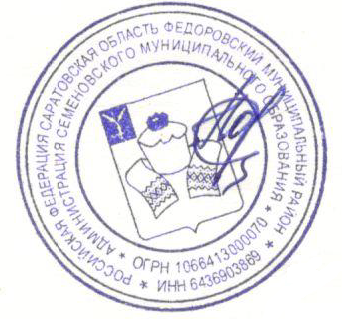  Приложение №1 к постановлению администрацииТепловского муниципального образованияот  6.07.2022 № 27  Состав рабочей группы по выявлению и уничтожению незаконных посевов, дикорастущих наркосодержащих растений на территории Тепловского муниципального образованияПредседатель рабочей группы:Сафронова Л.А.. – Глава  Тепловского муниципального образования Секретарь рабочей группы:Пастухова Т.А. – ведущий специалист Тепловского МО                                                                Члены рабочей группы:Ланцов Е.А. –депутат Совета Тепловского МО (по согласованию)Дуборенко И.В..- участковый уполномоченный полиции (по согласованию)Чибрикова М.В. – депутат Совета Тепловского МО (по согласованию)Макашов С.Н. – директор МБОУ «ООШ п. Тепловский» (по согласованию)Приложение № 3 к постановлению администрацииТепловского муниципального образованияот  6.07.2022 № 27ПЛАНмероприятий по выявлению и уничтожению незаконных посевов, очагов произрастания дикорастущих наркосодержащих растений на территории Тепловского муниципального образования   на 2022 год.№ п/пНаименование мероприятийСрок исполненияОтметка об исполнении1Заседание Рабочей группы, анализ поступивших сведений и обращений о незаконном произрастании наркосодержащих растенийВ период июнь - сентябрь ежемесячно 2Обследование территории Тепловского муниципального образования  на предмет выявления незаконных посевов, очагов произрастания дикорастущих наркосодержащих растенийп. Тепловский Июнь – сентябрь                        п. КожевскийИюнь – сентябрь д. Даниловка Июнь – сентябрь 3Оказание в пределах компетенции содействия уничтожению выявленных незаконных посевов, очагов произрастания дикорастущих наркосодержащих растений Незамедлительно после выявления4Размещение информационных материалов в местах массового скопления людей об опасности употребления наркотических средств Постоянно 5Доведение до руководителей сельскохозяйственных предприятий, иных организаций независимо от форм собственности информации об ответственности за непринятие мер к уничтожению очагов произрастания дикорастущих наркосодержащих растенийНезамедлительно после выявления